EARTH’S SYSTEMS CHILDREN’S BOOK: Chapter 3Page 1 = Title page and authorPage 2 and 3 = First, write the question and answer in complete sentences. Then, draw, label and color a picture to model your thinking.What are the Earth’s systems?What is the composition & structure of the atmosphere?What is the composition & structure of the geosphere?Page 4 and 5 = Glue and color the diagram into booklet. Label your diagram with the cut out words.Page 6 and 7 = First, write the question and answer in complete sentences. Then, draw, label and color a picture to model your thinking.How does the water cycle show interactions of Earth systems?How does weather show interactions of Earth’s systems?How does the rock cycle show interactions of Earth systems? Page 8 = Conclusion. How can you describe Earth? Write three to six sentences. Be sure to highlight your clue words in your response!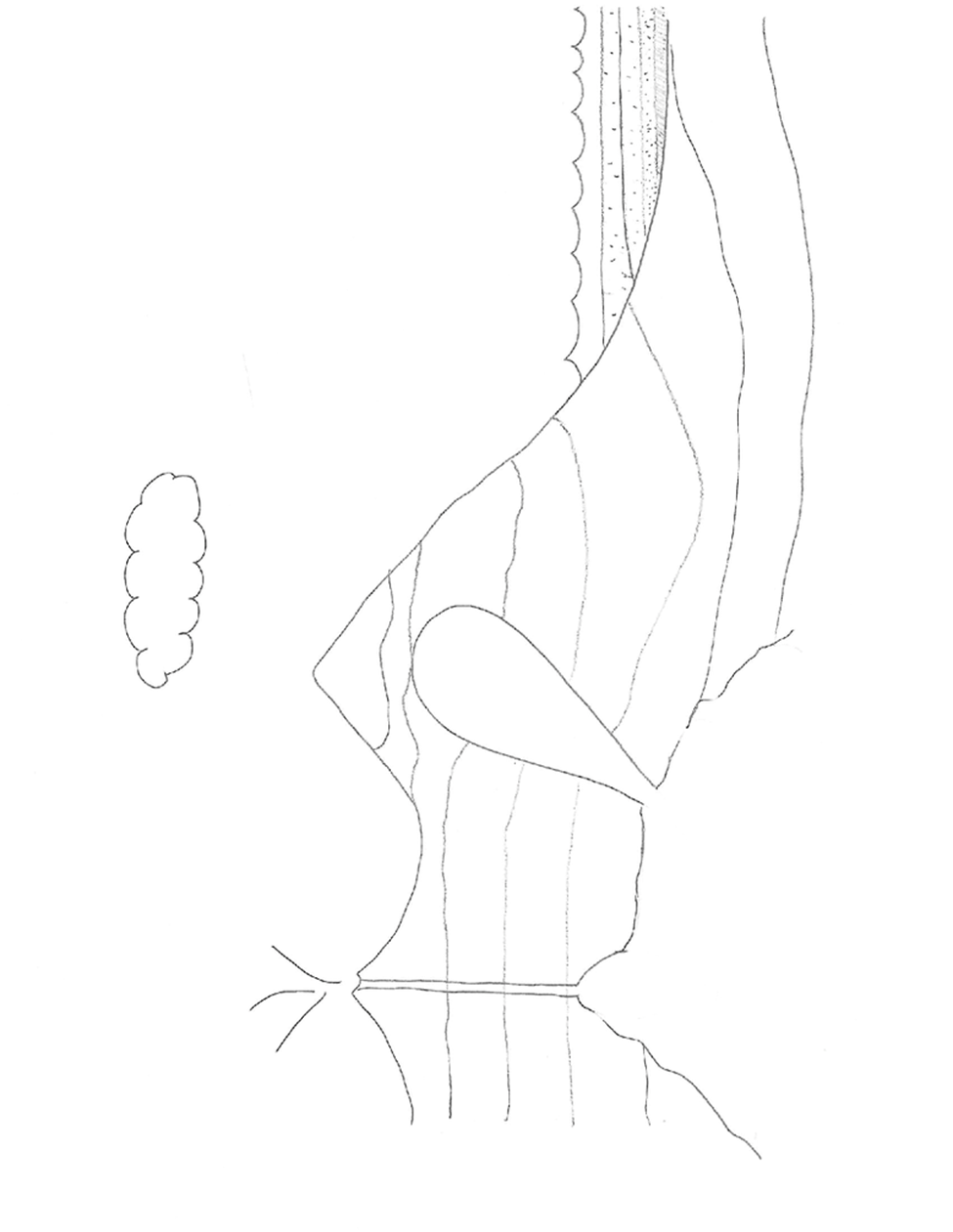 Cooling /crystallizationIgneous rockErosionDeposition/sedimentation  Sedimentary rockMetamorphism (heat and pressure) Metamorphic rockEvaporation PrecipitationTranspirationRespirationCondensation EARTH’S SYSTEMS CHILDREN’S BOOK: Chapter 3Page 1 = Title page and authorPage 2 = Question, answer, picture, labels and color.Q: What are the Earth’s systems? A: The Earth’s four systems are _____________________.Page 3 = Question, answer, picture, labels and color.Q: What is the structure of the atmosphere? A: The five layers of the Earth’s atmosphere are _________.Page 4 = Question, answer, picture, labels and color.Q: What is the structure of the geosphere?A: The four layers of the Earth’s geosphere are ___________.Page 5 = Question, answer, picture, labels and color.Q: Explain how the water cycle shows interactions of Earth’s four systems.A: My first example is when the _______-sphere and the _______-sphere interact. When this occurs…________________.A: My second example is when the ______-sphere and the ____-sphere interact. When this occurs…_______________________.Page 6 and 7 = Glue and color the diagram into booklet. Label your diagram with the cut out words.Page 8 = Conclusion. How can you describe Earth? Write at least three sentences. Be sure to highlight your clue words in your response!